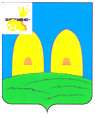 СОВЕТ ДЕПУТАТОВЕКИМОВИЧСКОГО СЕЛЬСКОГО ПОСЕЛЕНИЯРОСЛАВЛЬСКОГО РАЙОНА СМОЛЕНСКОЙ ОБЛАСТИР Е Ш Е Н И Еот  24.03.2022 г.                                                                                               № 07О признании утратившими силу некоторых муниципальных нормативных правовых актовВ соответствии с Федеральным законом от 06.10.2003 № 131 - ФЗ «Об общих принципах организации местного самоуправления в Российской Федерации», Федеральным законом от 31.07.2020 № 248-ФЗ «О государственном контроле (надзоре) и муниципальном контроле в Российской Федерации», Уставом Екимовичского сельского поселения Рославльского района Смоленской области Совет депутатов Екимовичского сельского поселения Рославльского района Смоленской областиРЕШИЛ:1. Признать утратившими силу:- решение Совета депутатов Екимовичского сельского поселения Рославльского района Смоленской области от 10.11.2021 № 20 «Об утверждении Положения о муниципальном контроле за исполнением единой теплоснабжающей организацией обязательств по строительству, реконструкции и (или) модернизации объектов теплоснабжения в Екимовичском сельском поселении Рославльского района Смоленской области»;- решение Совета депутатов Екимовичского сельского поселения Рославльского района Смоленской области от 23.12.2021 № 34 «О внесении изменения в Положение о муниципальном контроле за исполнением единой теплоснабжающей организацией обязательств по строительству, реконструкции и (или) модернизации объектов теплоснабжения в Екимовичском сельском поселении Рославльского района Смоленской области»;- решение Совета депутатов Екимовичского сельского поселения Рославльского района Смоленской области от 04.03.2022 № 4 «Об утверждении Перечня индикаторов риска нарушения обязательных требований, используемых для определения необходимости проведения внеплановых проверок при осуществлении муниципального контроля за исполнением единой теплоснабжающей организацией обязательств по строительству, реконструкции и (или) модернизации объектов теплоснабжения в Екимовичском сельском поселении Рославльского района Смоленской области».2. Настоящее решение подлежит официальному опубликованию в газете «Рославльская правда» и размещению на официальном сайте Администрации Екимовичского сельского поселения «Рославльского района» Смоленской области в информационно-телекоммуникационной сети «Интернет». Председательствующий                                                                В.Ф.Тюрин